Câmara Municipal  de Charqueadas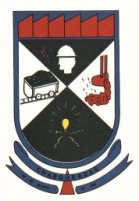 Rua: Rui Barbosa, nº 999 – CEP: 96.745-000.Charqueadas/RS – Fone: (0**51)3658.1711Projeto de Lei  ____/2019 “ Concede  Título de Cidadão Empreendedor ao Senhor Edson Berbigier.” 		O PREFEITO MUNICIPAL DE CHARQUEADAS, no uso de suas atribuições legais e de conformidade com o disposto nos art. 20 inciso XI, da Lei Orgânica Municipal;		FAZ SABER, que a Câmara Municipal, por iniciativa do Vereador José Francisco Silva da Silva, aprovou e, ele sanciona e promulga a seguinte Lei:Art. 1º - Fica concedido título de Cidadão Empreendedor do Município de Charqueadas ao empresário do comércio madeireiro e construção civil o Senhor Edson Berbigier.Art. 2º - O titulo ora outorgado será entregue em Sessão Solene deste Legislativo a realizar-se por ocasião da comemoração do aniversário do município, neste ano/2019.Art. 3° - Esta Lei entrará em vigor na data de sua publicação.Sala das Sessões, 01 de fevereiro de 2019					     José Francisco Silva da Silva 						             VereadorCâmara Municipal  de CharqueadasRua: Rui Barbosa, nº 999 – CEP: 96.745-000.Charqueadas/RS – Fone: (0**51)3658.1711 					Justificativa:		Vimos por meio deste apresentar esta homenagem a um cidadão de nossa cidade que se tornou um grande empreendedor, demonstrando coragem e visão de progresso. 		Tendo em vista a crise econômica que o nosso país esta atravessando ele através de seu empreendimento gera vários empregos locais proporcionando também desenvolvimento social ao nosso Município, o que merece nosso reconhecimento.		Portanto solicitamos aos nobres Edis que aprovem o respectivo projeto fazendo jus  e concedendo esta honraria a este empreendedor.                                                         Sala das Sessões, 01 de fevereiro de 2019José Francisco Chiquinho da SilvaVereador - Proponente